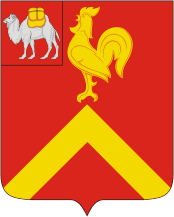 АДМИНИСТРАЦИЯ КРАСНОАРМЕЙСКОГО МУНИЦИПАЛЬНОГО РАЙОНА ЧЕЛЯБИНСКОЙ ОБЛАСТИРАСПОРЯЖЕНИЕот  05.02.2019 г. №.  46-р  .  О проведении отбора получателей субсидииВ соответствии со статьей 78 Бюджетного кодекса Российской Федерации, Уставом Красноармейского муниципального района, Порядком предоставления субсидии Муниципальным унитарным предприятиям в целях финансового обеспечения (возмещения) части затрат в связи с оказанием услуг на территории Красноармейского муниципального района, утвержденного постановлением администрации Красноармейского муниципального района от 13.11.2018 г. № 934, в целях возмещения части затрат (расходов), связанных с оказанием услуг по вывозу твердых бытовых и крупногабаритных отходов от индивидуальных жилых домов на территории Красноармейского муниципального района:1. Объявить прием заявлений и документов от муниципальных унитарных предприятий Красноармейского муниципального района, претендующих на получение субсидии из бюджета района на возмещение части затрат (расходов), связанных с оказанием услуг по вывозу твердых бытовых и крупногабаритных отходов от индивидуальных жилых домов в соответствии со сводной бюджетной росписью в пределах бюджетных ассигнований на сумму 140 967,00 (сто сорок тысяч девятьсот шестьдесят семь) рублей 00 коп.2. Прием заявлений и документов от организаций, претендующих на получение субсидии осуществляется до 12.02.2019 г., по адресу: с. Миасское, ул. Центральная, д. 1 (Управление строительства и инженерной инфраструктуры администрации Красноармейского муниципального района).3. Управлению делами администрации района настоящее распоряжения разместить на официальном сайте администрации в сети «Интернет».4. Организацию и контроль выполнения настоящего распоряжения возложить на заместителя главы района по ЖКХ и строительству 
Диндиберина О.В.	Глава района 								Ю.А. Сакулин